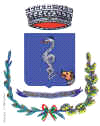 COMUNE DI ITRI-Provincia di Latina-SALDO IMU - TASI 2017Si avvisano tutti i contribuenti che entro il 16 dicembre 2017 sono tenuti al pagamento del saldo IMU e TASI 2017; le aliquote sono le stesse già in vigore nel 2015:IMU (Del. Commissario Straordinario n. 8 del 06/08/15)ESENZIONE: per le abitazioni principali, assimilate e relative pertinenze, riconosciute tali solo nella misura massima di un'unità per ciascuna categoria C/2, C/6 e C/7;Aliquota 4 per mille: per l’abitazione principale classificata nelle categorie catastali A/1, A/8 e A/9 e relative pertinenze, riconosciute tali solo nella misura massima di un'unità per ciascuna categoria C/2, C/6 e C/7, con la detrazione di € 200,00 rapportati al periodo dell'anno durante il quale si protrae tale destinazione (Cod. tributo: 3912); Aliquota 7,6 per mille: per le unita' immobiliari e relative pertinenze, escluse quelle classificate nelle categorie catastali A/1, A/8 e A/9, concesse in uso gratuito a parenti in linea retta di primo grado che utilizzano l’unità abitativa come principale (Cod. tributo: 3918);Aliquota 9,6 per mille: per tutte le altre fattispecie immobiliari residuali; Cod. tributo: 3918 (altri fabbricati – Comune), 3919 (altri fabbricati – Stato, esclusivamente per gli immobili cat. “D”), 3916 (Aree edificabili);TASI  (Del. Commissario Straordinario n. 9 del 06/08/15) ESENZIONE: per le abitazioni principali e assimilate e relative pertinenze come definite e dichiarate ai fini IMU per ogni categoria catastale;Aliquota 2 per mille: per le abitazioni principali non esenti da IMU (categorie A/1-A/8-A/9) e relative pertinenze come definite e dichiarate ai fini IMU per ogni categoria catastale;(Cod. tributo: 3958);Aliquota 1 per mille: per tutte le altre fattispecie immobiliari residuali;Cod. tributo: 3959 (fabbricati rurali uso strumentale), 3960 (Aree edificabili), 3961 (altri fabbricati).Nel caso in cui l'unità immobiliare sia occupata da un soggetto diverso dal titolare del diritto reale sull'unità immobiliare, la Tasi è dovuta dal detentore nella misura del 30% (che è esente se l’unità immobiliare è detenuta come prima abitazione), del tributo complessivamente dovuto in base all’aliquota applicabile per la fattispecie imponibile occupata e la restante parte è dovuta dal possessore.              Sulle abitazioni concesse in uso gratuito, oltre all’aliquota ridotta, prevista per l’IMU, si applica una riduzione del 50% della base imponibile sia IMU che TASI, alle seguenti condizioni: La casa non deve essere di pregio (Cat. A/1 – A/8 – A/9);La casa va concessa a parenti entro il primo grado (padre e figli) che la usano come abitazione principale;Il proprietario deve avere la residenza e dimora nello stesso Comune della casa data in prestito e, oltre a questa, può possedere sempre nello stesso comune solo un altro immobile, adibito a prima casa e non di pregio;Il contratto deve essere regolarmente registrato.Si fa inoltre presente che, sia ai fini dell'IMU che della TASI, i valori delle aree edificabili sono quelli approvati con Deliberazione di Giunta Comunale n. 30 del 09/03/2017, l’importo minimo calcolato su base annua è pari ad € 3,00 ed il Codice Ente: E375. Il Responsabile del Servizio Tributi                                                                                                                                                 Dr. Giorgio ColaguoriPER I PAGAMENTI EFFETTUATI DALL’ESTEROBanca Popolare di Fondi - Filiale di Itri LT

Iban: IT 07 U 05296 73973 T20990000092

SWIFT CODE - Codice Bic: POFOIT3FXXX

Causale: "Pagamento ___________ Intestati a __________ - C.F.:_____ - importo di € ______  "
